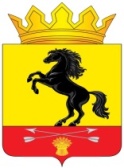                 АДМИНИСТРАЦИЯМУНИЦИПАЛЬНОГО ОБРАЗОВАНИЯ       НОВОСЕРГИЕВСКИЙ РАЙОН         ОРЕНБУРГСКОЙ ОБЛАСТИ                 ПОСТАНОВЛЕНИЕ___25.11.2022____ №  __954-п___________                  п. НовосергиевкаО корректировке тарифов на питьевую воду (питьевое водоснабжение) МУП «Покровский коммунальщик» на 2023 год и внесении изменений в постановление администрации Новосергиевского района от 17.06.2020 №440-п (в ред. от 20.12.2021  №958-п)В соответствии с Федеральным законом от 7 декабря 2011 года                      № 416-ФЗ «О водоснабжении и водоотведении», постановлением  Правительства Российской Федерации  от 13 мая 2013 года № 406 «О государственном регулировании тарифов в сфере водоснабжения и водоотведения», постановлением Правительства Российской Федерации от 29 июля 2013 года № 641 «Об инвестиционных и производственных программах организаций, осуществляющих деятельность в сфере водоснабжения и водоотведения», постановлением Правительства РФ 14.11.2022 № 2053 «Об особенностях индексации регулируемых цен (тарифов) с 1 декабря 2022г. по 31 декабря 2023г. и о внесении изменений в некоторые акты Правительства Российской Федерации», приказом ФСТ России от 27 декабря 2013 года № 1746-э «Об утверждении методических указаний по расчету регулируемых тарифов в сфере водоснабжения и водоотведения», Законом Оренбургской области от 28.09.2010г. №3822/887-IV-ОЗ «О наделении органов местного самоуправления Оренбургской области отдельными государственными полномочиями в сфере водоснабжения и водоотведения и в области обращения с твердыми коммунальными отходами»(в ред. Законов Оренбургской области от 12.09.2013 N 1742/519-V-ОЗ, от 09.01.2014   N 2112/606-V-ОЗ, от 08.05.2015 N 3203/848-V-ОЗ, от 29.10.2015 N 3398/958-V-ОЗ, от 16.12.2015 N 3558/998-V-ОЗ, от 05.09.2016 N 4044/1111-V-ОЗ, от 23.12.2019 N 2025/539-VI-ОЗ, от 18.08.2021 N 2981/833-VI-ОЗ), а также учитывая итоги рассмотрения данного вопроса на заседании комиссии администрации Новосергиевского района по регулированию тарифов организаций коммунального комплекса в сфере водоснабжения и водоотведения и в области обращения с твердыми коммунальными отходами (протокол от 25.11.2022 №1):1. Внести в постановление администрации Новосергиевского района от 17.06.2021 №440-п «Об установлении тарифов на питьевую воду (питьевое водоснабжение) МУП «Покровский коммунальщик» на 2021-2023 годы» изменения и изложить приложение №1 к постановлению в новой редакции согласно приложению.2. Установить срок действия  приложения №2 к постановлению до 31 декабря 2022 года.3. Заместителю главы администрации района  по экономическим вопросам Кривошеевой И.И. утвердить скорректированные  производственные программы на 2023  год до 01 февраля 2023 года.4. Главному специалисту – главному экономисту администрации Новосергиевского района Гостевой Е.Е. обеспечить размещение данного постановления в программе ГИС «ЖКХ» в течение 3-х дней с момента издания постановления.5. Контроль за исполнением настоящего постановления возложить на заместителя главы администрации района  по экономическим вопросам Кривошееву И.И.6. Настоящее постановление вступает в силу с 01.12.2022 года, и подлежит размещению на  официальном  сайте администрации Новосергиевского района. Глава администрации района                                                               А.Д.ЛыковРазослано: Кривошеевой И.И., Гостевой Е.Е., Департаменту Оренбургской области по ценам и регулированию тарифов, МУП «Покровский коммунальщик», орготделу, прокурору.Taрифы на питьевую воду (питьевое водоснабжение) для МУП «Покровский коммунальщик»Приложение к постановлению администрации  Новосергиевского района  от   25.12.2022         №  954-п № п/пНаименование регулируемой организацииВид тарифа№ п/пНаименование регулируемой организацииВид тарифас 01.07.2021 по 31.12.2021с 01.01.2022 по 30.06.2022с 01.07.2022 по 30.11.2022с 01.12.2022 по 31.12.20231.МУП «Покровский коммунальщик»1.МУП «Покровский коммунальщик»Тариф на питьевую воду (питьевое водоснабжение), руб./м331,7431,7432,8235,451.МУП «Покровский коммунальщик»1.МУП «Покровский коммунальщик»Тариф на питьевую воду (питьевое водоснабжение), руб./м331,7431,7432,8235,45